Příloha č. 1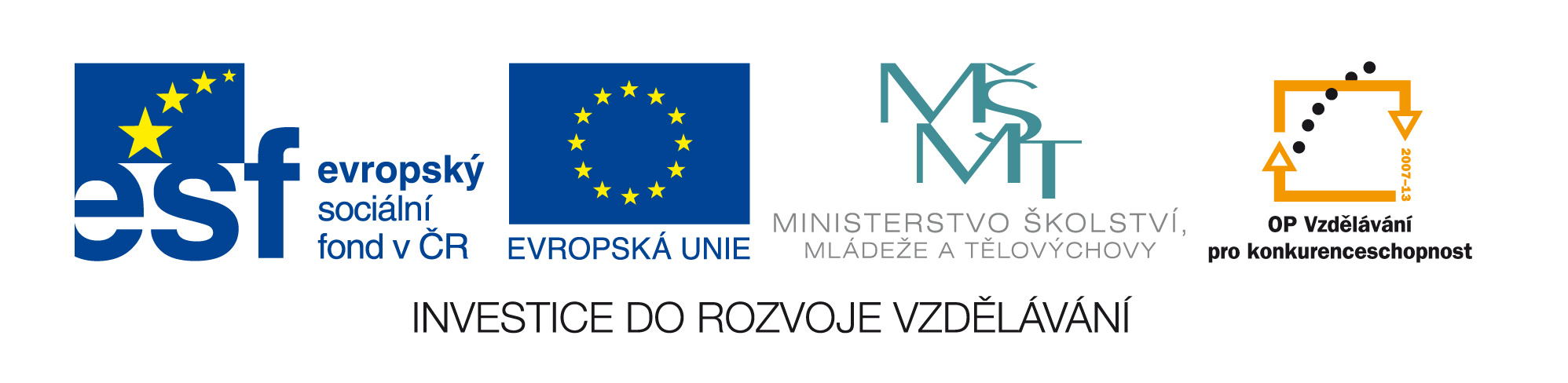 KRYCÍ LIST NABÍDKYZAKÁZKA MALÉHO ROZSAHU NA DODÁVKU S NÁZVEM:„Dodávka výpočetní techniky pro projekt OPVK“ZADAVATEL ZAKÁZKY: 	Základní škola Karlovy Vary, Krušnohorská 11, příspěvková organizace	Sídlo zadavatele:          	Krušnohorská 735/11, 360 10  Karlovy Vary	Zadavatele zastupuje:      	Mgr. Miroslav Peer	IČ zadavatele:                      	69979359	DIČ zadavatele:		x	UCHAZEČObchodní název a právní forma:…………………………………………Sídlo a adresa:………………………………………………………………IČ: …………………Tel:…………………….. E-mail:………………..Bankovní spojení:……………………………………………………Jednající/Zastoupená:………………………………………………Kontaktní osoba ve věcech této veřejné zakázky:Jméno: ………………………….   Funkce:  ………………………  Adresa: ………………..Tel:…………………….. E-mail: ………………..V……………………..	dne…………………razítko a podpis…………………………………………………Cena v Kč bez DPHDPH samostatněCena v Kč vč. DPH